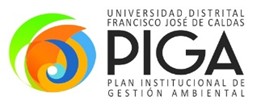 (En cumplimiento de las obligaciones establecidas en el literal e, artículo 2.2.6.1.3.1. de Decreto 1076 de 2015 y artículo 2.2.1.7.8.2.1. y 2.2.1.7.8.2.3. del Decreto 1079 de 2015 y las normas que los modifiquen o sustituyan)Responsable de la verificación por la Universidad:Responsable del transporte de Residuos Peligrosos por la Empresa:NOMBRE EMPRESA GESTORA DE RESIDUOS PELIGROSOS:NIT:DIRECCIÓN:TELÉFONO:NOMBRE CONDUCTOR:No. IDENTIFICACIÓN:TIPO DE VEHÍCULO:Furgón:       Camión:      Vactor:	Otro:	Tipo:  	PLACA DEL VEHÍCULO:SEDE Y DIRECCIÓN UDFJC:RESPONSABLE SGA DE LA ENTREGA:FECHA DE RECOLECCIÓN:HORA:CRITERIOS POR EVALUARCRITERIOS POR EVALUARCRITERIOS POR EVALUARCRITERIOS POR EVALUARCRITERIOS POR EVALUAR#Aspecto evaluadoCumplimientoCumplimientoObservaciones#Aspecto evaluadoSINOObservaciones1El conductor del vehículo que transporta mercancías o residuos peligrosos posee el certificado del curso básico obligatorio de capacitación para conductores.2El vehículo transporta únicamente residuos peligrosos y no se evidencia el transporte de animales, medicamentos o alimentos destinados al consumo humano o animal, o embalajes destinados para alguna de estas labores.3La carga se encuentra debidamente etiquetada, rotulada, embalada y envasada conforme a lo estipulado en la Normatividad ambiental vigente.4Cuenta con el Plan de Contingencia para la atención de accidentes durante las operaciones de transporte de mercancías peligrosas, teniendo en cuenta lo estipulado en la Tarjeta de Emergencia NTC y los lineamientos establecidos en el Plan Nacional de Contingencias.5El vehículo se encuentra dotado de equipos y elementos de protección para atención de emergencias, tales como; extintor de incendios, ropa protectora, linterna, botiquín de primeros auxilios, equipo para recolección y limpieza, material absorbente y los demás equipos y dotaciones especiales.6Cuenta con Plan de transporte de mercancías o residuos peligrosos que contenga como mínimo los siguientes elementos; Hora de salida del origen; Hora de llegada al destino y Ruta seleccionada.7El vehículo cuenta con un sistema de comunicación tal como: teléfono celular, radioteléfono, radio, entre otros. Adicionalmente el conductor porta un Listado con los teléfonos para notificación de emergencias.8Cuenta con las Hojas de Seguridad y Tarjetas de Emergencia de los residuos peligrosos transportados.9Cuenta con póliza vigente de responsabilidad civil extracontractual.10Porta la tarjeta de registro nacional para el transporte de mercancías peligrosas.11El vehículo cuenta con Rótulos de identificación de acuerdo con lo estipulado en la Norma Técnica Colombiana 1692 -Anexo N° 1- para cada clase de material peligroso y están ubicados a dos (2) metros de distancia en la parte lateral de la unidad de transporte, a una altura media que permita su lectura y el material de los rótulos es reflectivo.12El vehículo cuenta con placas que contienen el número de las Naciones Unidas (UN) para cada material que se transporte, en todas las caras visibles de la unidad de transporte y la parte delantera de la cabina del vehículo de transporte de carga, el color de fondo de esta placa debe ser de color naranja y los bordes y el número UN seránnegros. Las dimensiones serán 30 cm. x 12 cm.13El vehículo posee sistema eléctrico con dispositivos que minimicen los riesgos de chispas o explosiones.14El vehículo porta mínimo dos (2) extintores tipo multipropósito de acuerdo con el tipo y cantidad de mercancía peligrosa transportada, uno en la cabina y los demás cerca de la carga, en sitio de fácil acceso y que se pueda disponer de él rápidamente en caso de emergencia.15El vehículo cuenta con un dispositivo sonoro o pito, que se active en el momento en el cual el vehículo se encuentre en movimiento de reversa.16El piso del vehículo cuenta con sistema de drenaje que acumule los líquidos generados durante el transporte de residuos peligrosos, e impide encharcamientos y vertimientos sobre la vía pública.17La carrocería de carga del vehículo se encuentra completamente aislada de la cabina del conductor y posee cierre hermético.18El vehículo cuenta con póliza de seguro obligatorio de accidentes de tránsito -SOAT vigente.19El vehículo cuenta con revisión Tecnicomecánica y de gases vigente.20El personal encargado del transporte de Residuos Peligrosos cuenta con los Elementos de Protección necesarios para la labor.OBSERVACIONES ADICIONALESOBSERVACIONES ADICIONALESOBSERVACIONES ADICIONALESOBSERVACIONES ADICIONALESOBSERVACIONES ADICIONALES